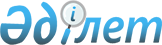 О назначении Куришбаева А.К. Министром сельского хозяйства Республики КазахстанУказ Президента Республики Казахстан от 8 апреля 2008 года N 568



      Назначить Куришбаева Ахылбека Кажигуловича Министром сельского хозяйства Республики Казахстан.


      Президент




Республики Казахстан                                               Н. Назарбаев


					© 2012. РГП на ПХВ «Институт законодательства и правовой информации Республики Казахстан» Министерства юстиции Республики Казахстан
				